Данный тест выполнен на платформе “Quizizz.com”. Разработка может применяться на уроке английского языка в 8 классе для проверки усвоения темы «Косвенная речь в английском языке». Тест состоит из 18 заданий. Все задания предполагают ввод учащимися правильного ответа в специальное поле. 10 вопросов «теоретические», т.е. нужно написать, на что меняется указанное слово при переводе предложений из прямой речи в косвенную. На выполнение каждого задания отводится 1 минута. 8 вопросов «практические»: требуют записать представленное предложение в косвенной речи. Время – 2 минуты.Результативность ответов учащихся представлена в процентном соотношении, что облегчает оценивание. В папке с конкурсными материалами есть отчет о результатах прохождения данного теста учащимися.Ссылка на страничку с тестом: https://quizizz.com/admin/quiz/5ecfc46320f430001bf9dbc5/reported-speech-2-ne-tolko-glagoly?tags=5ebfbda7429cb5001dc7d615&sortKey=createdAt&order=desc&queryId=5ebfbb6e766a71001cc31020-1648502911884 Вот таким образом можно скачать тест в формате Word: 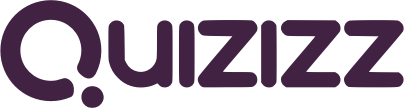 Reported speech 2 (не только глаголы)18 QuestionsНАЗВАНИЕ : КЛАСС : ДАТА : 1.Как изменится в косвенной речи словоTHIS2.Как изменится в косвенной речи словоTHESE3.Как изменится в косвенной речи словоHERE4.Как изменится в косвенной речи словоTODAY5.Как изменится в косвенной речи словоYESTERDAY6.Как изменится в косвенной речи словоTOMORROW7.Как изменится в косвенной речи словоLAST NIGHT8.Как изменится в косвенной речи словоNEXT WEEK9.Как в косвенной речиизменится словоNOW10.напишите данное предложение в косвенной речи: He said: "I do my homework."11.напишите данное предложение в косвенной речи: She said: "Robert Burns wrote poems"12.напишите данное предложение в косвенной речи: You said: "I am cooking now."13.напишите данное предложение в косвенной речи: We said: "We shall come tomorrow."14.напишите данное предложение в косвенной речи: I asked: "Have you ever been to Moscow, Ann?"15.напишите данное предложение в косвенной речи: He said, “You are right.”16.напишите данное предложение в косвенной речи: He asked her, “Do you speak English?”17.напишите данное предложение в косвенной речи: She said to me, “Don’t talk to me”.18.напишите данное предложение в косвенной речи: “Be careful, Ben," she said.Ключ ответа1. that2. those3. there4.that day5. the previous day6. the following day7. the previous night8.the following week9. at the moment10.  he did his homework.11. Robert Burns had written poems.12. that you were cooking then.13. we should come the following day14. if she had ever been to Moscow.15.  I was right16. if she spoke English17. not to talk to her.18. to be careful.Ресурс “Quizizz.com” нравится мне своими удобством и простотой. Здесь понятные алгоритмы создания тестов. Есть несколько типов заданий: множественный выбор, распределение в определенном порядке, самостоятельный ввод правильного ответа и др. В поле задания можно вводить текст самостоятельно, можно вставить скопированный текст в формате Word, можно использовать картинки, музыку и даже видео, можно использовать формулы. Есть вкладка «Уроки», здесь можно разместить теоретический материал. В разделе «Отчеты» отражаются результаты прохождения тестов учащимися. Они представлены в трех вариантах: список с процентами правильных ответов, таблица с ответами по вопросам, таблица с анализом по каждому вопросу. Все виды отчетов можно скачать, а можно распечатать прямо с сайта. На сайте есть огромный выбор тестов, так что можно составлять свои собственные викторины, можно найти и запустить уже готовую викторину, а можно отредактировать и сохранить готовую викторину.Еще один плюс этого ресурса, что учащимся не нужно здесь регистрироваться. Достаточно просто зайти на сайт, в специальном поле ввести код игры и указать свое имя. Можно просто пройти по ссылке, ввести свое имя и начать выполнять задания. Код игры и ссылка появляются на странице у учителя после запуска викторины. Благодаря своим широким возможностям ресурс “Quizizz.com”  можно использовать на любом предмете. Использованная литератураУчебник Spotlight 8 (Ваулина Ю.Е., Дули Дж., Подоляко О. Е., Эванс В., Москва, Express Publishing «Просвещение», 2020.https://quizizz.com/profile/5ebfbb6e766a71001cc31020 